Мы - юные  конструкторы!Все маленькие дети любят собирать из кубиков башенки, строить из нескольких деталей разные фигурки в соответствии со своей фантазией. Вот и дети подготовительной группы «Почемучки» любят играть с конструкторами. Когда были маленькими, уже строили башенки и домики, больше любили деревянный конструктор, строили и из Lego с крупными деталями. Чем старше становятся дети, тем больше конструкторов появляется в нашей группе и конструкции становились всё сложнее, например, сейчас они могут построить крейсер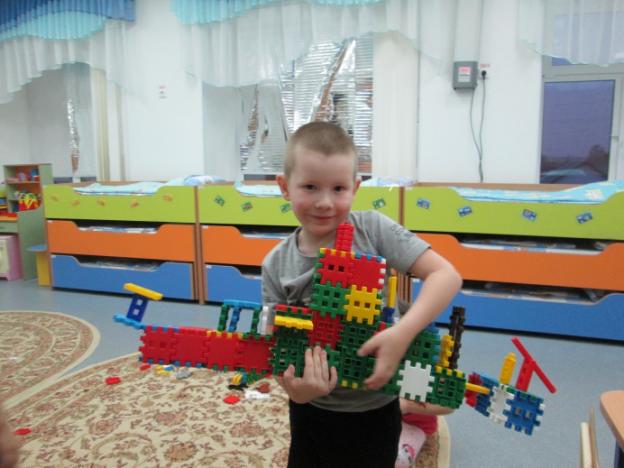 или настоящий кукольный домик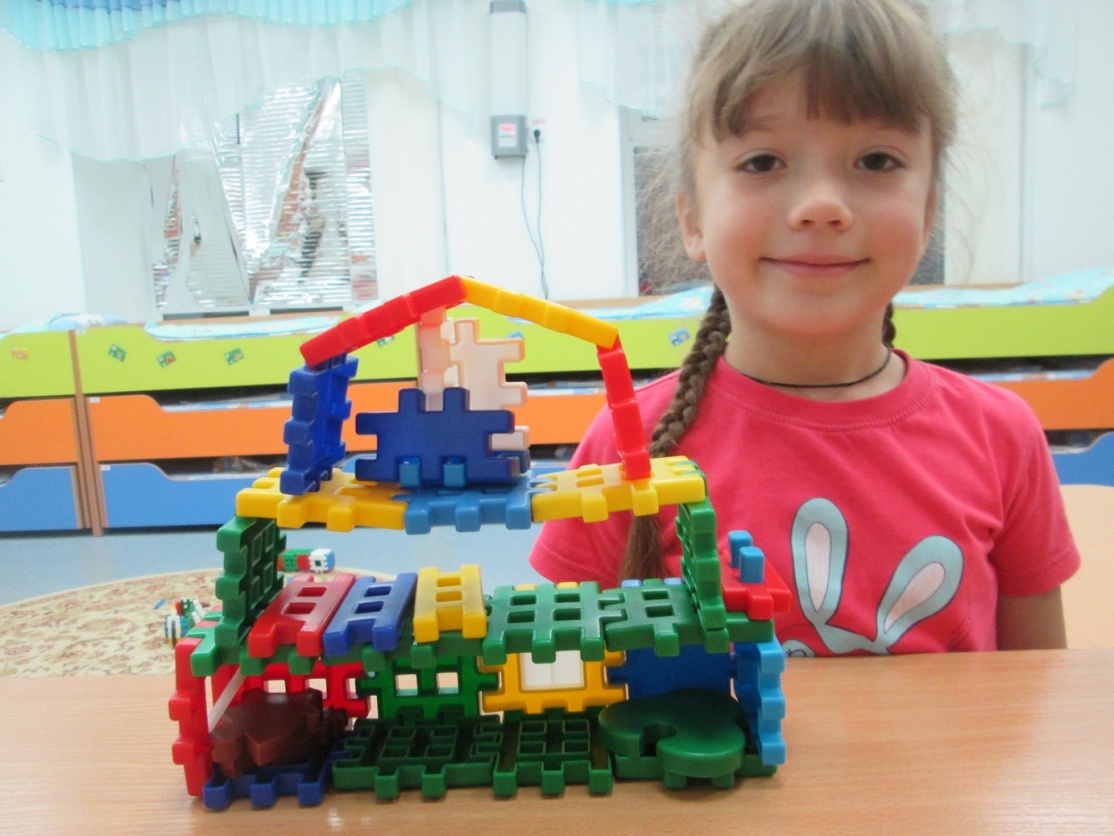 и  даже машины для перевозки животных.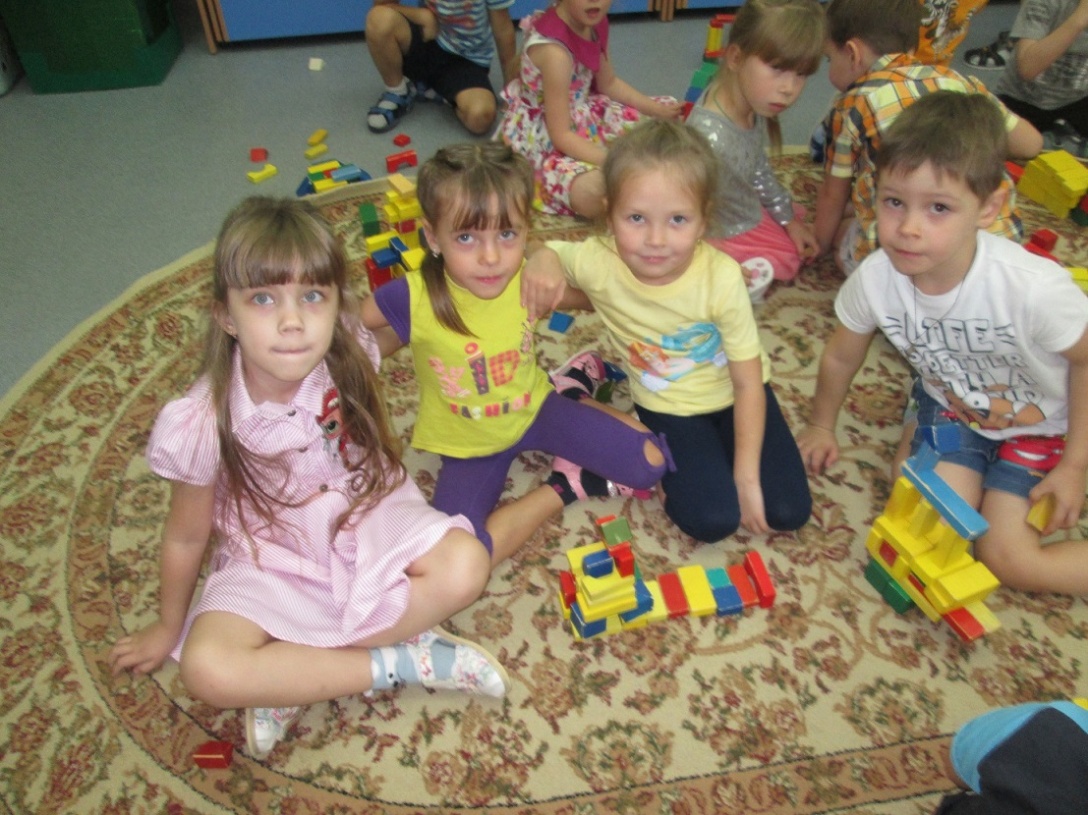            Но, больше всего дети любят  развивающие конструкторы компании Lego. Lego является самым известным  конструктором на планете.  В переводе с датского Lego означает «Играй с удовольствием». Lego - это конструктор, в котором много деталей разных по цвету и форме. В него можно играть и девочкам и мальчикам.Конструктор Lego создал  Оле Кирк  обычный столяр  из Дании для своего внука.Сначала детали  конструктор были деревянными, и только много   позже производители стали  делать  пластмассовые детали. Название Lego означает «я учусь» или «я складываю».Самые популярные виды конструктора Lego:LegoCity - серия конструкторов, с помощью которой можно построить свой собственный  Lego - город. В нем будет все как в настоящем городе: пожарные, Lego полиция, железнодорожная станция, аэропорт многочисленные жители  и  многое другое. LegoTechnic - В эту серию Lego  входят уменьшенные копии настоящих машин: гоночные джипы, бульдозеры, самосвалы, внедорожные тягачи, краны, манипуляторы, буксировщики, самолеты, погрузчики, тракторы и многое другое. Lego Пираты - С Lego Пиратов можно отправиться в опасное путешествие за сокровищами пирата Флинта. Lego«Звездные войны» - В наборах звездолеты, космические станции и фигурки Lego являются копиями персонажей легендарного фильма «Звездные войны». Для малышей  Lego разработали специальную серию - Lego DUPLO с более крупными и красочными деталями. Замечательные, добрые персонажи, они яркие и красочные. А теперь мы представляем свои работы.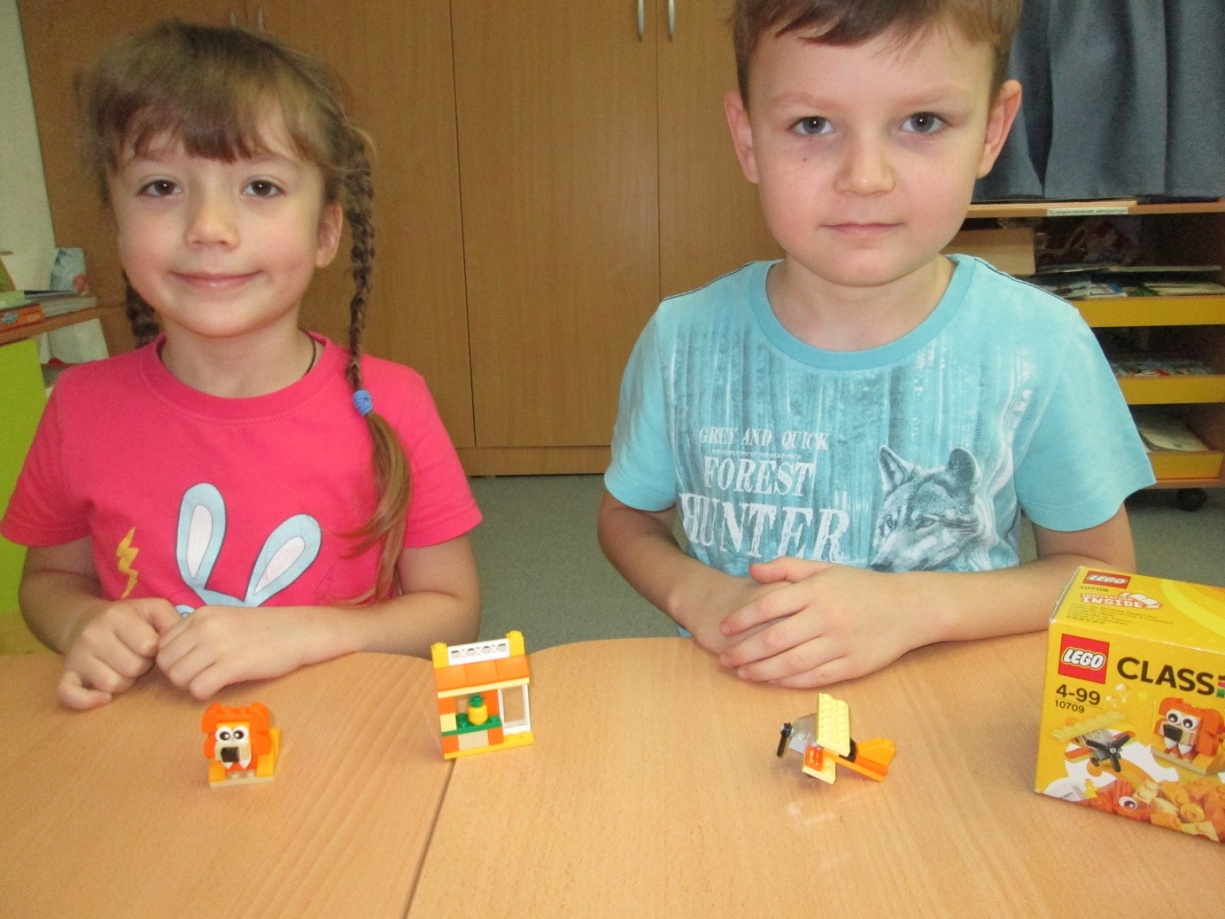           Удивительно то, что из большого выбора  мелких деталей получается отличная игрушка, сделанная своими руками.Мы собираем модели Lego и играем с ними. Нам нравится придумывать что-то своё, создавать новые конструкции, комбинировать детали из разных наборов,  разыгрывать истории.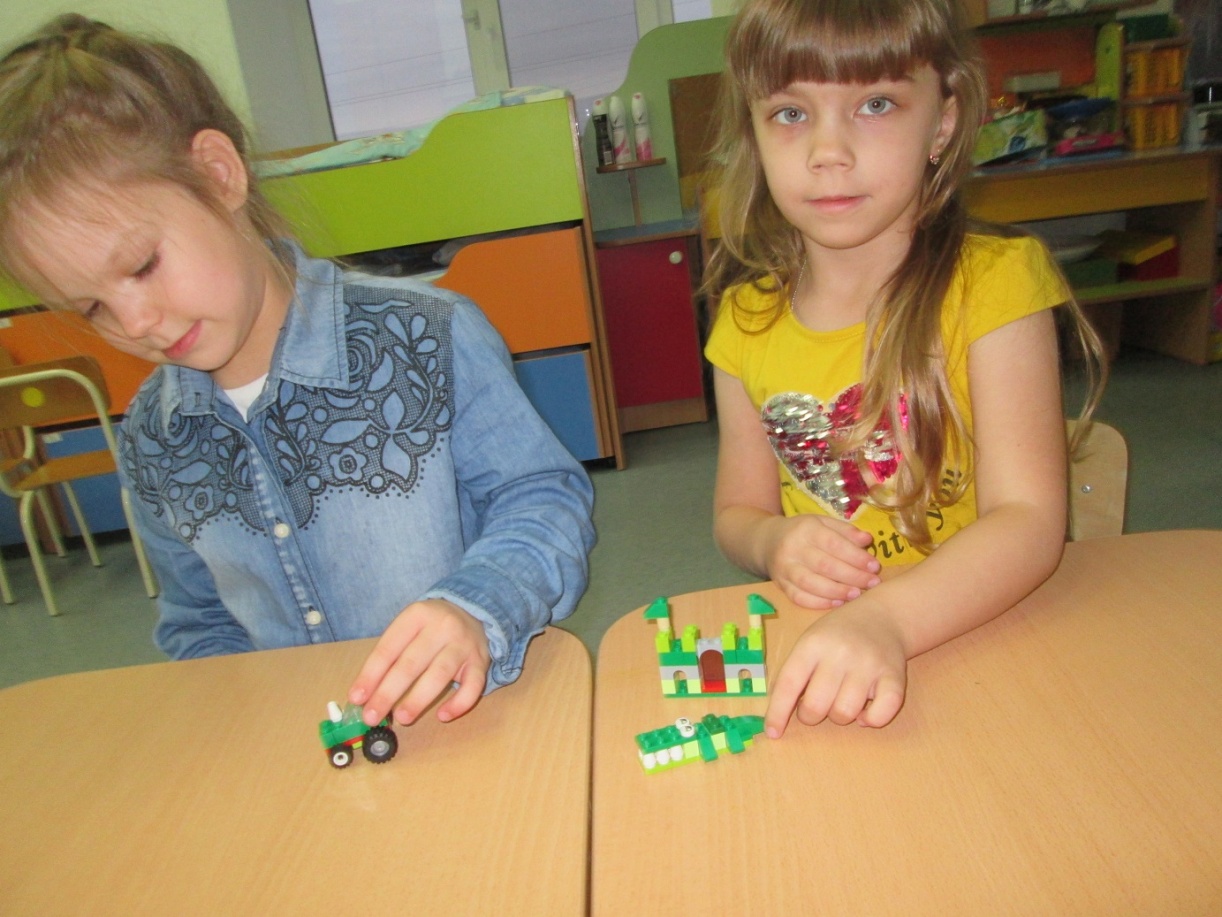 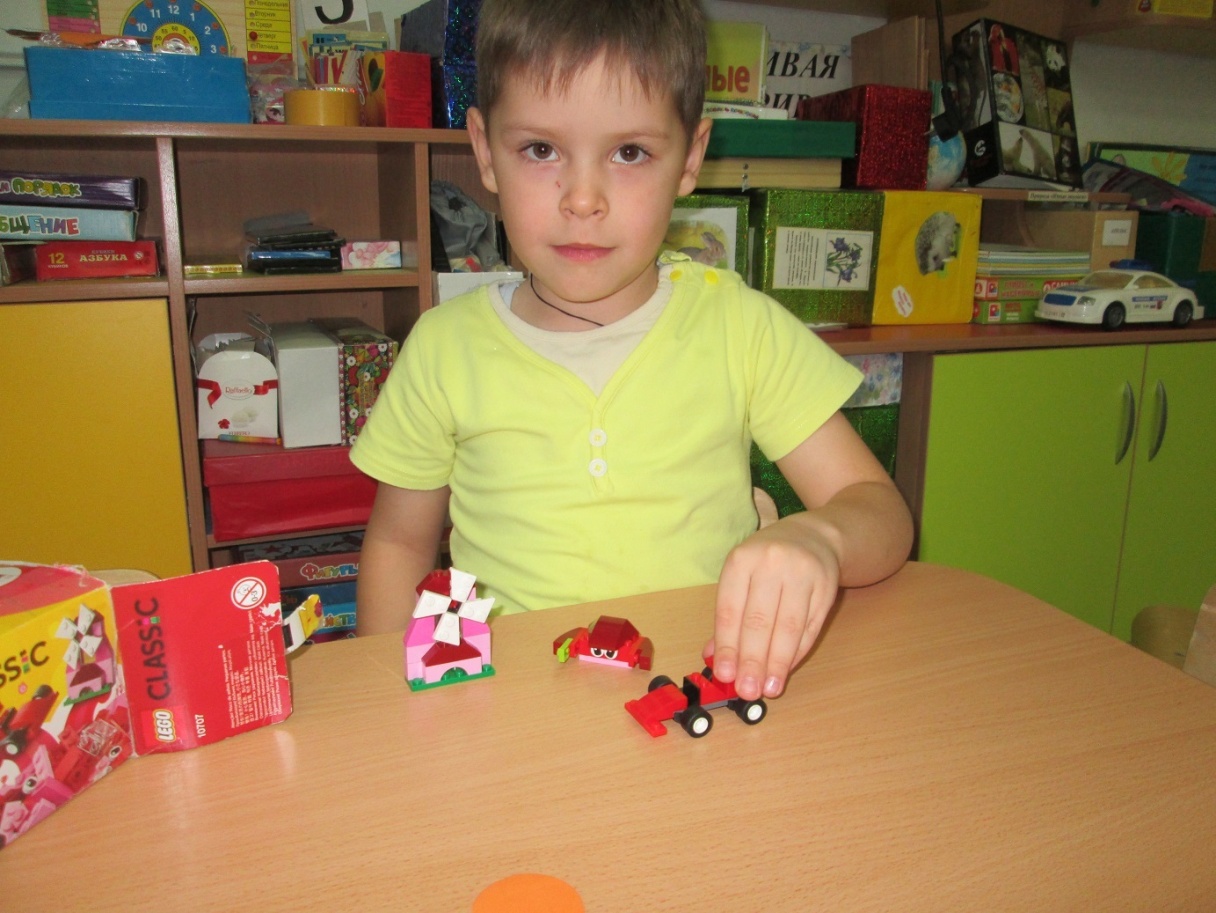 Lego - это полезная зарядка для ума, помогает развиваться творческим способностям детей.  Они  научились читать схемы и собирать конструкции по схемам, могут  проявить фантазию и придумать свою конструкцию.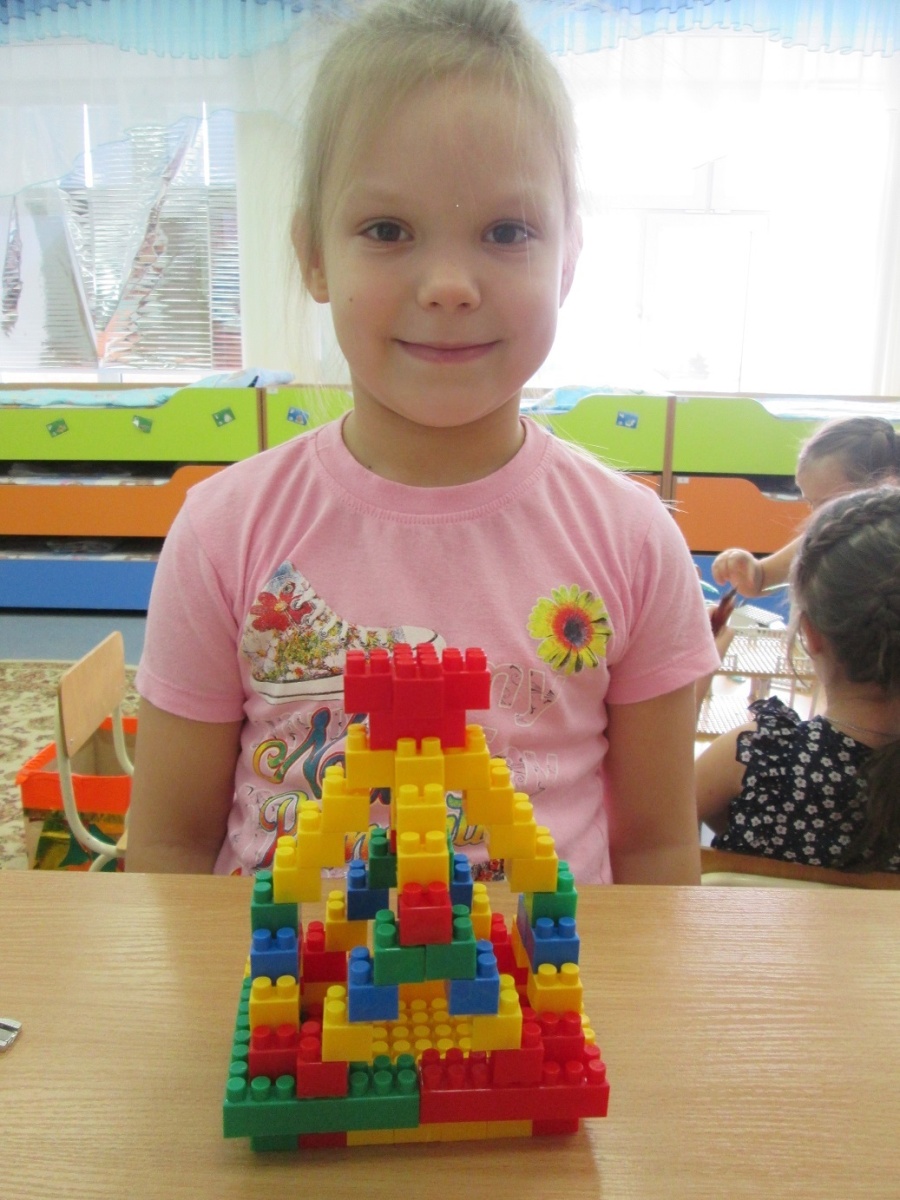 В   Lego  можно играть одному, но лучше с друзьями. Если ребёнок играет один, то он приучается работать самостоятельно, а если с друзьями, то учится  помогать  друг другу и выслушивать советы. Конструктор Lego – полезная игрушка, и мы советуем всем родителям подарить его своим детям и обязательно вместе поиграть, вот увидите вам понравиться.Автор воспитатель МАДОУ АР детский сад «Сибирячок»  Полупан Елена Андреевна.